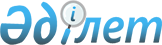 "Алтынсарин ауданы әкімінің аппараты" мемлекеттік мекемесі туралы ережені бекіту туралы
					
			Күшін жойған
			
			
		
					Қостанай облысы Алтынсарин ауданы әкімдігінің 2022 жылғы 12 сәуірдегі № 40 қаулысы. Күші жойылды - Қостанай облысы Алтынсарин ауданы әкімдігінің 2023 жылғы 20 ақпандағы № 18 қаулысымен
      Ескерту. Күші жойылды - Қостанай облысы Алтынсарин ауданы әкімдігінің 20.02.2023 № 18 қаулысымен.
      "Қазақстан Республикасындағы жергілікті мемлекеттік басқару және өзін-өзі басқару туралы" Қазақстан Республикасы Заңының 31-бабына және Қазақстан Республикасы Үкіметінің "Мемлекеттік органдар мен олардың құрылымдық бөлімшелерінің қызметін ұйымдастырудың кейбір мәселелері туралы" 2021 жылғы 1 қыркүйектегі № 590 қаулысына сәйкес, Алтынсарин ауданының әкімдігі ҚАУЛЫ ЕТЕДІ:
      1. Қоса беріліп отырған "Алтынсарин ауданы әкімінің аппараты" мемлекеттік мекемесі туралы ереже бекітілсін.
      2. Осы қаулы алғашқы ресми жарияланған күнінен бастап "Алтынсарин ауданы әкімдігінің кәсіпкерлік бөлімі" мемлекеттік мекемесі туралы ережені бекіту туралы" 2020 жылғы 13 караша № 156 Алтынсарин ауданы әкімдігі қаулысының күші жойылды деп танылсын
      3. "Алтынсарин ауданы әкімінің аппараты" мемлекеттік мекемесі Қазақстан Республикасының заңнамасында белгіленген тәртіпте:
      1) осы қаулыға қол қойылған күнінен бастап күнтізбелік жиырма күн ішінде оның қазақ және орыс тілдеріндегі электрондық түрдегі көшірмесін Қазақстан Республикасы Әділет министрлігінің "Қазақстан Республикасының Заңнама және құқықтық ақпарат институты" шаруашылық жүргізу құқығындағы республикалық мемлекеттік кәсіпорнының Қостанай облысы бойынша филиалына ресми жариялау және Қазақстан Республикасы нормативтік құқықтық актілерінің эталондық бақылау банкіне енгізу үшін жіберілуін;
      2) осы қаулының ресми жарияланғанынан кейін оның Алтынсарин ауданы әкімдігінің интернет-ресурсында орналастырылуын қамтамасыз етсін.
      4. Осы қаулының орындалуын бақылау Алтынсарин ауданы әкімі аппаратының басшысына жүктелсін.
      5. Осы қаулы алғашқы ресми жарияланған күнінен бастап қолданысқа енгізіледі. "Алтынсарин ауданы әкімінің аппараты" мемлекеттік мекемесі туралы ереже 1-тарау. Жалпы ережелер
      1. "Алтынсарин ауданы әкімінің аппараты" мемлекеттік мекемесі әкімнің және жергілікті мемлекеттік басқарудың қызметін қамтамасыз ету саласында басшылықты жүзеге асыратын Қазақстан Республикасының мемлекеттік органы болып табылады.
      2. "Алтынсарин ауданы әкімінің аппараты" мемлекеттік мекемесінің ведомстволары жоқ.
      3. "Алтынсарин ауданы әкімінің аппараты" мемлекеттік мекемесі өз қызметін Қазақстан Республикасының Конституциясына және заңдарына, Қазақстан Республикасының Президенті мен Үкіметінің актілеріне, өзге де нормативтік құқықтық актілерге, сондай-ақ осы Ережеге сәйкес жүзеге асырады.
      4. "Алтынсарин ауданы әкімінің аппараты" мемлекеттік мекемесі ұйымдастырушылық-құқықтық нысанындағы заңды тұлға болып табылады, мемлекеттік тілде өз атауы бар мөрі мен мөртаңбалары, белгіленген үлгідегі бланкілері, Қазақстан Республикасының заңнамасына сәйкес қазынашылық органдарында шоттары болады.
      5. Алтынсарин ауданы әкімінің аппараты" мемлекеттік мекемесі азаматтық-құқықтық қатынастарға өз атынан түседі.
      6. Алтынсарин ауданы әкімінің аппараты" мемлекеттік мекемесі егер заңнамаға сәйкес осыған уәкілеттік берілген болса, мемлекеттің атынан азаматтық-құқықтық қатынастардың тарапы болуға құқығы бар.
      7. Алтынсарин ауданы әкімінің аппараты" мемлекеттік мекемесі өз құзыретінің мәселелері бойынша заңнамада белгіленген тәртіппен Алтынсарин ауданы әкімінің аппараты" мемлекеттік мекемесі басшысының бұйрықтарымен және Қазақстан Республикасының заңнамасында көзделген басқа да актілермен ресімделетін шешімдер қабылдайды.
      8. Алтынсарин ауданы әкімінің аппараты" мемлекеттік мекемесі құрылымы мен штат санының лимиті қолданыстағы заңнамаға сәйкес бекітіледі.
      9. Алтынсарин әкімінің аппараты" мемлекеттік мекемесінің орналасқан жері: 110110, Қазақстан Республикасы, Қостанай облысы, Алтынсарин ауданы, Убаган ауылы, Ленина көшесі 4.
      10. Осы Ереже "Алтынсарин ауданы әкімінің аппараты" мемлекеттік мекемесінің құрылтай құжаты болып табылады.
      11. Алтынсарин ауданы әкімінің аппараты" мемлекеттік мекемесінің қызметін қаржыландыру Қазақстан Республикасының заңнамасына сәйкес жергілікті бюджеттен жүзеге асырылады.
      12. Алтынсарин ауданы әкімінің аппараты" мемлекеттік мекемесі кәсіпкерлік субъектілерімен Алтынсарин ауданы әкімінің аппараты" мемлекеттік мекемесі функциялары болып табылатын міндеттерді орындау тұрғысынан шарттық қатынастарға түсуге тыйым салынады.
      Егер Алтынсарин ауданы әкімінің аппараты" мемлекеттік мекемесі заңнамалық актілермен кірістер әкелетін қызметті жүзеге асыру құқығы берілсе, онда осындай қызметтен алынған кірістер, егер заңнамада өзгеше белгіленбесе, мемлекеттік бюджеттің кірісіне жіберіледі. 2-тарау. Мемлекеттік органның міндеттері мен өкілеттіктері
      13. Міндеттері:
      1) мемлекеттік егемендікті, конституциялық құрылысты қорғау және нығайту, Қазақстан Республикасының қауіпсіздігін, аумақтық тұтастығын қамтамасыз ету бойынша Қазақстан Республикасы Президентінің саясатын өмірге енгізу;
      2) заңдылықты және құқықтық тәртіпті нығайту, азаматтардың құқықтық таным деңгейін арттыру және елдің қоғамдық-саяси өмірінде олардың белсенді азаматтық көзқарас ұстануы бойынша шараларды жүзеге асыру;
      3) аудандағы мемлекеттік, әлеуметтік-экономикалық саясат пен әлеуметтік және экономикалық үдерістерді басқарудың негізгі бағыттарын жүзеге асыру, осы мақсатта барлық атқарушы билік органдарының келісіп қызмет етуін қамтамасыз ету.
      14. Өкілеттіктері:
      1) құқықтары:
      аудан әкімінің және әкімдігінің мүдделерін білдіру;
      өзінің құзіреті шегінде сұратуларды жіберу және мемлекеттік органдардан, лауазымды тұлғалар мен өзге ұйымдардан аудан әкімінің және әкімдігі құзыретінің мәселелері бойынша қажетті ақпаратты, құжаттар мен өзге де материалдарды алу;
      өзінің құзыретіндегі мәселелер бойынша аудан аумағында орналасқан ұйымдар басшыларына қажетті тапсырмалар беру (келісім бойынша);
      тиісті аумақта басқарудың тиімділігін арттыру мәселелері бойынша басқа мемлекеттік басқару органдарымен, қоғамдық өзін-өзі басқару органдарымен және басқа да ұйымдармен өзара іс-қимыл жасау.
      2) міндеттер:
      Қазақстан Республикасының қолданыстағы заңнамасының нормаларын сақтау;
      Президенттің, Үкіметтің және өзге де орталық атқарушы органдардың, сондай-ақ облыс әкімі мен әкімдігінің актілері мен тапсырмаларын сапалы және уақытылы орындау.
      15. Функциялары:
      1) "Алтынсарин ауданы әкімінің аппараты" мемлекеттік мекемесінің құрылымдық бөлімшелерінде, жергілікті бюджеттен қаржыландырылатын атқарушы органдарда атқарушылық тәртіптің жай-күйіне талдау жүргізеді;
      2) әкімдік мәжілістерін, кеңестерді, семинарларды және басқа да іс-шараларды өткізуді жоспарлайды, оларды дайындау мен өткізуді ұйымдастырады, әкімдік мүшелерінің және жергілікті бюджеттен қаржыландырылатын атқарушы органдар басшыларының ұсыныстары бойынша әкімдік мәжілістерінде қаралатын мәселелердің тоқсан сайынғы тізбесін жасайды;
      3) әкімдіктің іс қағаздарын жүргізеді және әкімдікке, әкімге келіп түсетін хат-хабарларды өңдейді, басқа мемлекеттік органдар мен ұйымдардан келіп түсетін ақпаратты, сондай-ақ Алтынсарин ауданы әкімдігінің және әкімінің құзыретіне жататын мәселелер бойынша жеке және заңды тұлғалардың өтініштерін жинауды және өңдеуді қамтамасыз етеді;
      4) әкімдік қаулыларының, әкімнің шешімдері мен өкімдерінің жобаларын, "Алтынсарин ауданы әкімінің аппараты" мемлекеттік мекемесі басшысының бұйрықтарын дайындауды ұйымдастырады және қамтамасыз етеді;
      5) Қазақстан Республикасы Президентінің, Үкіметінің және орталық мемлекеттік органдарының, сондай-ақ облыс, аудан әкімінің және әкімдігінің актілері мен тапсырмаларының орындалуын бақылауды жүзеге асырады;
      6) аудан әкіміне бағынысты мемлекеттік басқару органдарының өзара іс-қимылын және қызметін үйлестіруді қамтамасыз етеді;
      7) әкім және әкімдіктің қолланыстағы заңнамаға сәйкес келмейтін актілерін өзгерту, тоқтата тұру, тоқтату туралы, жою туралы аудан әкімі мен әкімдігіне ұсыныстар енгізеді;
      8) тұрақты негізде әкімнің, әкімдік мүшелерінің тапсырмасы бойынша жергілікті бюджеттен қаржыландырылатын атқарушы органдардың тексеруін жүргізеді, қажеттілігі бойынша тиісті лауазымды тұлғаларды тыңдайды және жазбаша түсініктемелерін сұратып алады;
      9) ақпараттық қоғам жағдайында мемлекеттік басқару органдарының азаматтармен және заңды тұлғалармен өзара іс-әрекетін ұйымдастыратын әкімдіктің интернет-ресурсын қолдауды және дамытуды қамтамасыз етеді;
      10) кадрлар мониторингін жүзеге асырады, тағылымдамадан өтуді, тәлімгерлікті, қызметін бағалауды, оқытуды, қайта даярлауды (қайта мамандандыруды) және біліктілігін арттыруды, конкурстық іріктеуді, қызмет бабында жоғарылатуды, аудан әкімі аппаратының және жергілікті бюджеттен қаржыландырылатын атқарушы органдардың мемлекеттік қызметшілерін тәртіптік жауаптылыққа тартуды ұйымдастырады;
      11) ауданда ақпараттандыру деңгейін арттыру және ақпараттық жүйелерді дамыту жөніндегі жұмысты жүргізеді;
      12) әкім және әкімдік шығарған актілердің тіркеуін жүргізеді;
      13) әкімнің және әкімдіктің актілерін тиісті ресімдеуін және таратуын қамтамасыз етеді;
      14) құжаттамалық қамтамасыз етуді, оның ішінде тиісті құжатайналымын ұйымдастыру, ақпараттық технологияларды енгізу және дамыту жолымен жүзге асырады, іс жүргізу ережелерін сақтауына бақылау және мемлекеттік тілді қолдану аясын кеңейтуді қамтамасыз ету;
      15) жеке және заңды тұлғалардың өтініштерін тіркеуді және есепке алуды жүзеге асырады, аудан әкімімен, аудан әкімі орынбасарларымен және "Алтынсарин ауданы әкімінің аппараты" мемлекеттік мекемесінің басшысымен жеке тұлғалардың және заңды тұлғалар өкілдерін жеке қабылдауын ұйымдастырады;
      16) анықталған заңнама нормаларының бұзылуын жою бойынша шаралар қабылдайды;
      17) Қазақстан Республикасының заңнамасына сәйкес мемлекеттік қызметтерді көрсету сапасына ішкі бақылау жүргізеді және арттыруды қамтамасыз етеді;
      18) Қазақстан Республикасының заңнамасымен белгіленген тәртіппен азаматтық хал актілерін тіркеуді жүзеге асырады және тіркеу туралы мәліметтерді жеке тұлғалар туралы мемлекеттік дерекқорға енгізеді;
      19) туу туралы куәліктерді беру кезінде жеке сәйкестендіру нөмірлерін қалыптастыру;
      20) заңнамада көзделген құзыреті шегінде жергілікті ауқымдағы төтенше жағдайлардың алдын алу және оларды жою жөніндегі, азаматтық қорғаныс жөніндегі, жұмылдыру дайындығы және жұмылдыру жөніндегі, терроризмнің алдын алу жөніндегі іс-шаралардың орындалуын ұйымдастыру, терроризмге қарсы комиссиялардың жұмысын ұйымдастыруда облыстың жергілікті атқарушы органдарына практикалық көмек көрсету.
      21) Қазақстан Республикасының Әкімшілік рәсімдік-процестік кодексінде көзделген тәртіпте әкімдік бөлімдері шығарған әкімшілік актілерге, әкімшілік әрекеттерге (әрекетсіздікке) шағымдарды қарауды жүзеге асырады;
      22) өңірлік деңгейде мемлекеттің сыбайлас жемқорлыққа қарсы саясатын іске асыру бойынша іс-шаралар өткізеді;
      23) мемлекеттік наградалармен наградталатын адамдардың деректер базасын қалыптастыруды жүзеге асырады;
      24) Қазақстан Республикасы Президентінің, Қазақстан Республикасы мәжілісі, аудандық мәслихат депутаттарының, ауыл және ауылдық округ әкімдерінің сайлауын өткізуді ұйымдастыруды қамтамасыз етеді, сайлаушылар тізімін жүргізуді жүзеге асырады;
      25) алқабилерге кандидаттардың алдын ала тізімдерін жүргізу және өзектілендіруді қамтамасыз ету арқылы қылмыстық сот ісін жүргізуде алқабилердің қатысуымен байланысты қоғамдық қатынастар саласындағы мемлекеттік саясатты іске асыруды жүзеге асырады;
      26) әкімшілік-аумақтық құрылым саласында мемлекеттік саясатты іске асырады, облыс әкімдігіне ауданның әкімшілік-аумақтық құрылымын өзгерту туралы ұсыныстар енгізеді;
      27) аудан әкімдігі жанындағы кәмелетке толмағандардың істері жөніндегі комиссияның жұмысын ұйымдастыруды, меншік нысанына қарамастан, білім беру ұйымдарындағы кәмелетке толмағандармен тәрбие, құқықтық, білім беру, сауықтыру жұмыстарының жай-күйін зерделеуді жүзеге асырады. 3-тарау. Мемлекеттік орган басшысының мәртебесі, өкілеттігі
      16. "Алтынсарин ауданы әкімінің аппараты" мемлекеттік мекемесіне басшылықты "Алтынсарин ауданы әкімінің аппараты" мемлекеттік мекемесіне жүктелген міндеттердің орындалуына және оның функцияларын жүзеге асыруға дербес жауапты болатын "Алтынсарин ауданы әкімінің аппараты" мемлекеттік мекемесінің басшысы жүзеге асырады.
      17. "Алтынсарин ауданы әкімінің аппараты" мемлекеттік мекемесінің Қазақстан Республикасының Заңнамасына сәйкес қызметке тағайындалады және қызметтен босатылады.
      18. Алтынсарин ауданы әкімінің аппараты" мемлекеттік мекемесінің басшысының өкілеттілігі:
      1) Қазақстан Республикасының қолданыстағы заңнамасына сәйкес мемлекеттік органдарға, басқа да ұйымдарда меншік нысанына қарамастан "Алтынсарин ауданы әкімінің аппараты" мемлекеттік мекемесін ұсынады;
      2) Алтынсарин ауданы әкімінің аппараты" мемлекеттік мекемесінің атынан сенімхатсыз әрекет етеді;
      3) Алтынсарин ауданы әкімінің аппараты" мемлекеттік мекемесінде сыбайлас жемқорлыққа қарсы әрекетке бағытталған шараларды қолданады және сыбайлас жемқорлыққа қарсы тиісті шаралар қабылдау үшін дербес жауапты болады;
      4) Алтынсарин ауданы әкімінің аппараты" мемлекеттік мекемесінің жұмысын ұйымдастырады және басшылық етеді және жүктелген міндеттер мен функцияларды орындауға дербес жауапты болады;
      5) бұйрықтар шығарады;
      6) қызметтік құжаттамаға қол қояды;
      7) техникалық қызмет көрсетуді жүзеге асыратын және "Алтынсарин ауданы әкімінің аппараты" мемлекеттік мекемесінің жұмыс істеуін қамтамасыз ететін және мемлекеттік қызметші болып табылмайтын, еңбек қатынастарының мәселелері оның құзіретіне жататын Алтынсарин ауданы әкімінің аппараты" мемлекеттік мекемесінің қызметкерлерін лауазымға тағайындайды, жұмыстан босатады, тәртіптік жазаға тартады және оларға мадақтау шараларын қолданады;
      8) жеке тұлғалардың және заңды тұлғалар өкілдерінің жеке қабылдауын жүзеге асырады.
      "Алтынсарин ауданы әкімінің аппараты" мемлекеттік мекемесінің басшысы болмаған кезеңде оның өкілеттіліктерін қолданыстағы заңнамаға сәйкес оны алмастыратын тұлға орындайды. 4-тарау. Мемлекеттік органның мүлкі
      19. "Алтынсарин ауданы әкімінің аппараты" мемлекеттік мекемесінде заңнамада көзделген жағдайларда жедел басқару құқығында оқшауланған мүлкінің болуы мүмкін.
      "Алтынсарин ауданы әкімінің аппараты" мемлекеттік мекемесінің мүлкі оған меншік иесі берген мүлік, сондай-ақ өз қызметі нәтижесінде сатып алынған мүлік (ақшалай кірістерді қоса алғанда) және Қазақстан Республикасының заңнамасында тыйым салынбаған өзге де көздер есебінен қалыптастырылады.
      20. "Алтынсарин ауданы әкімінің аппараты" мемлекеттік мекемесіне бекітілген мүлік республикалық/коммуналдық меншікке жатады.
      21. Егер заңнамада өзгеше көзделмесе, "Алтынсарин ауданы әкімінің аппараты" мемлекеттік мекемесінің өзіне бекітілген мүлікті және қаржыландыру жоспары бойынша өзіне бөлінген қаражат есебінен сатып алынған мүлікті өз бетімен иеліктен шығаруға немесе оған өзгедей тәсілмен билік етуге құқығы жоқ. 5-тарау. Мемлекеттік органды қайта ұйымдастыру және тарату
      22. "Алтынсарин ауданы әкімінің аппараты" мемлекеттік мекемесін қайта ұйымдастыру және тарату Қазақстан Республикасының заңнамасына сәйкес жүзеге асырылады.
					© 2012. Қазақстан Республикасы Әділет министрлігінің «Қазақстан Республикасының Заңнама және құқықтық ақпарат институты» ШЖҚ РМК
				
      Алтынсарин ауданының әкімі 

А. Сартов
"БЕКІТІЛДІ"әкімдігінің қаулысыменАлтынсарин ауданы2022 жылғы 12 сәуірдегі№ 40